SIMPLE DIFFERENTIAL EQUATIONS FROM NCEA PAPERS.1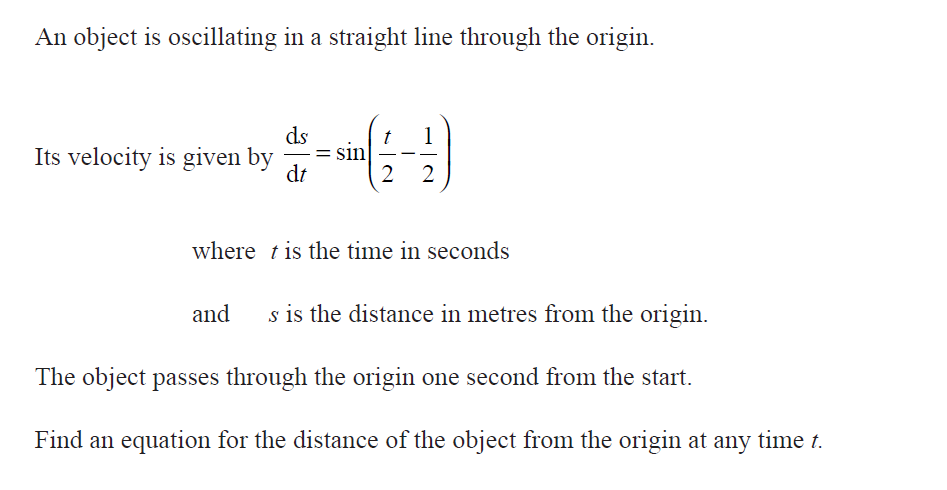 SOLUTIONs = - 2cos( t – 1 ) + c                  2   2Sub  t = 1, s = 0 0 = - 2 cos 0 + cc = 2s = - 2cos( t – 1 ) + 2                 2   22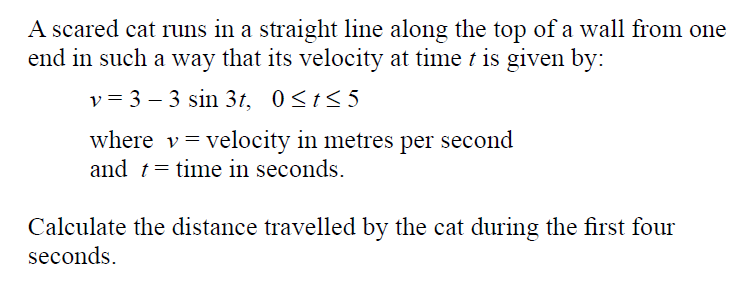 SOLUTIONds = 3 – 3sin(3t)dts = 3t + cos(3t) + cwhen t = 0    s0 = 0 + cos0 + c = 1 + cwhen t = 4    s4 = 12 + cos12 + cdist during 4 sec = (12 + cos12 + c) – (1 + c)                           =  11 + cos12                           = 11.8 m3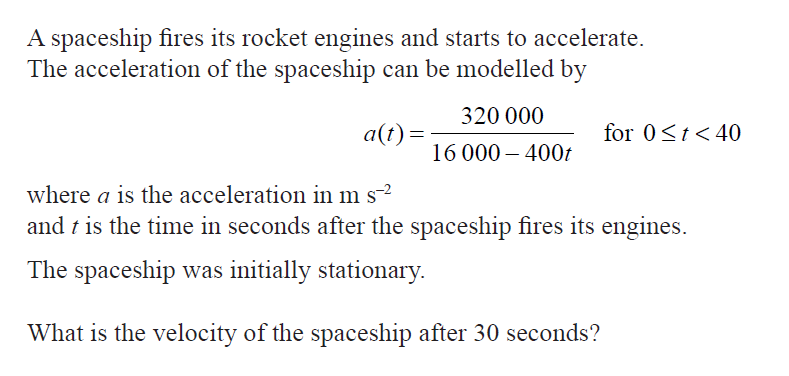 SOLUTIONdv =  a  =    3200dt               160 – 4t v  =    -800  ln(160 – 4t)  +   csub t = 0, v = 0 0  =  -800 ln(160)  + cv = 800ln(160) – 800ln(160 – 4t)  v = 800 ln(      160       )                     160 – 4tSub t = 30v  = 800 ln(     4  )  =   1109   m/s4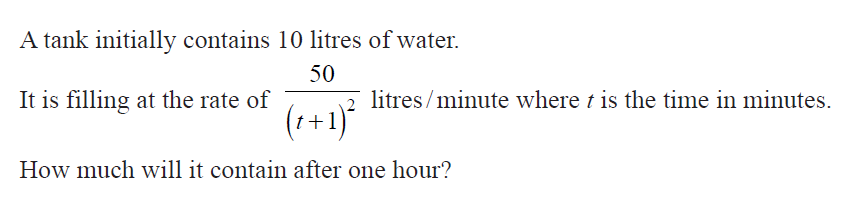 dV  =   50 (t + 1) – 2 dtV =   - 50 (t + 1) – 1  + cV =    -50         +  c           (t + 1)Sub t = 0,  V = 1010 = -50 + c  so c = 60V =    -50         +  60           (t + 1)Sub t = 60    so   V = 59.2 L5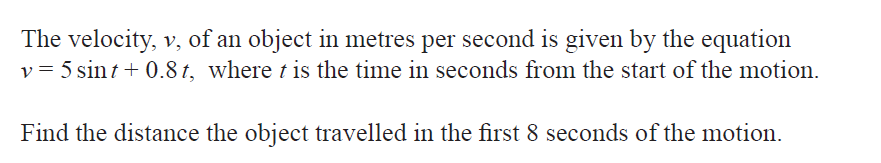 d = -5cos(t) + 0.4t2 + csub t = 0      d1 = -5 + csub t = 8      d2 = -5cos8 + .482 + cDist   d2 – d1 = -5cos8 + .482 + 5  31.3 m6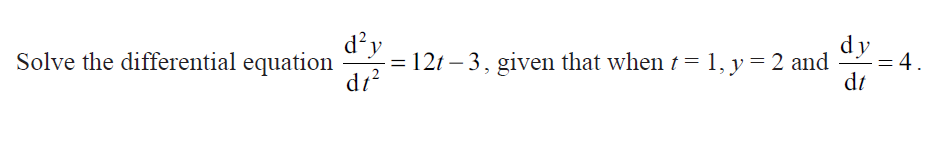 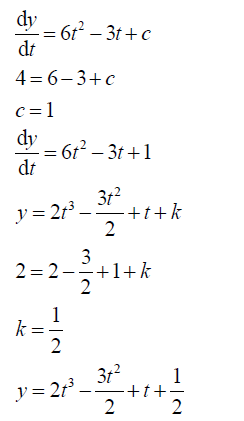 7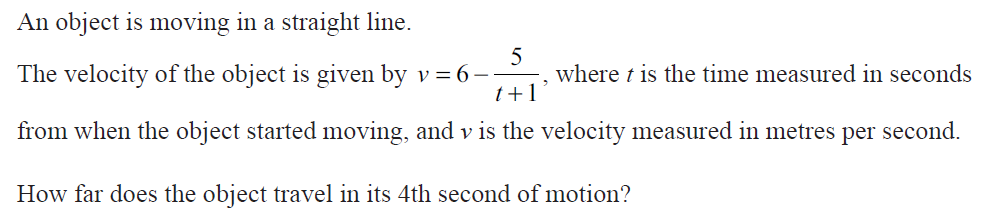 d = 6t – 5 ln(t + 1) + csub t = 4      d1 = 24 – 5 ln(5) + csub t = 3      d2 = 18 – 5 ln(4) + cso  Dist in 4th sec = d1 – d2 = 15.95 – 11.07 = 4.88 m 8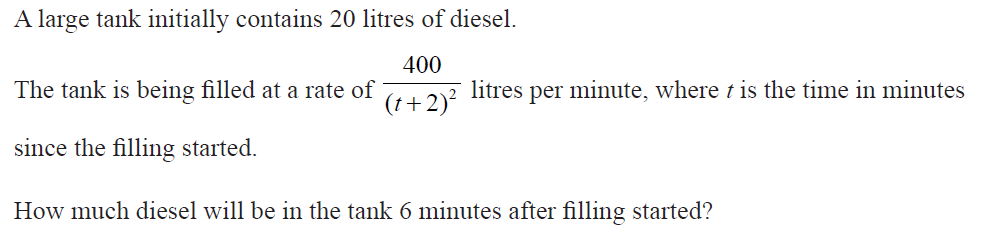 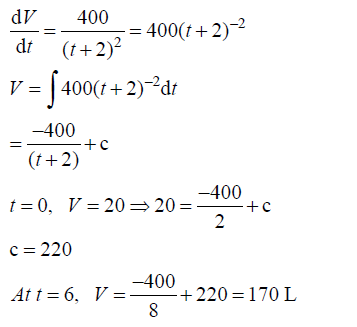 9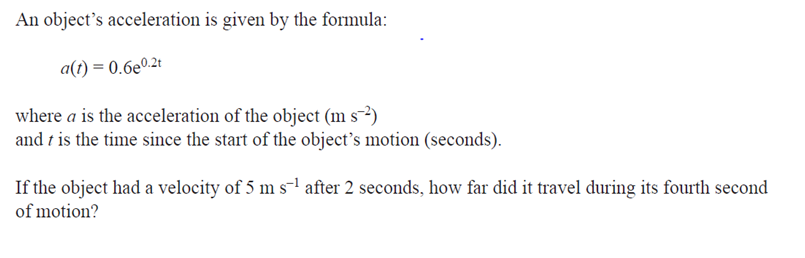 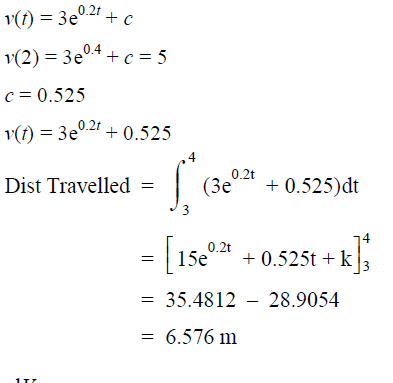 